Verkehrsunfall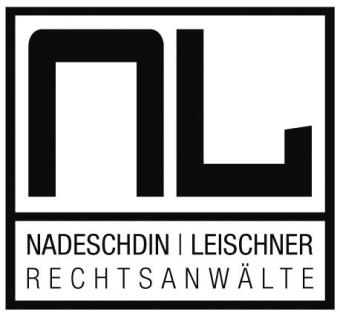 Fragebogen für MandantenI. Persönliche Angaben des AnspruchsstellersII. Angaben über den Unfallgegner/Verursacher des Schadens III. Angaben zum SchadenhergangGenaue Schadenschilderung (ggf. Skizze auf einem besonderen Blatt):IV. Bei Ansprüchen wegen SachschädenV. Bei beschädigten Kraftfahrzeugen bitte zusätzlich ausfüllenFalls kein Totalschaden vorliegt, wird unter Hinweis auf die gesetzliche Schadenminderungspflicht sofortige Inangriffnahme der Reparatur empfohlen. Ein Schaden, der durch verspätete Auftragserteilung entsteht, geht nicht zu Lasten des Schädigers. Bei Auftragserteilung ist die Reparaturwerkstatt darauf hinzuweisen, dass die Rechnung unter Berücksichtigung der Arbeitswertlisten der Herstellerwerke auszustellen ist. VI. Bei Ansprüchen wegen PersonenschädenBitte beachten Sie:Nach den gesetzlichen Bestimmungen ist der Geschädigte verpflichtet, den Schaden so niedrig wie möglich zu halten.Vorstehende Angaben habe ich nach bestem Wissen gemacht. 	                                          _________________________________________		Ort und Datum 		Unterschrift des AnspruchsstellersName, Vorname des Anspruchsstellers (Halter, Eigentümer):Anschrift:Name, Vorname des Anspruchsstellers (Halter, Eigentümer):Anschrift:geb. am:     ausgeübter Beruf:     Bankverbindung:IBAN:     BIC:     bei:     Bankverbindung:IBAN:     BIC:     bei:     Tel:     Fax:     E-Mail:     Name, Vorname des Fahrers:      Anschrift:      Name, Vorname des Fahrers:      Anschrift:      Name, Vorname des Fahrers:      Anschrift:      selbständig	 ja	 neinSind Sie zum Vorsteuerabzug berechtigt? : ja 	nein Sind Sie zum Vorsteuerabzug berechtigt? : ja 	nein Name und Anschrift des Fahrzeughalters:      Name und Anschrift des Fahrzeughalters:      Fahrzeughersteller und –Typ:      amtliches Kennzeichen:      versichert bei:      Versicherungsschein- bzw. Schadennummer:      Name und Anschrift des Fahrers:      Name und Anschrift des Fahrers:      Unfallort:      Unfalltag:      Uhrzeit:      Hat eine Polizeistelle den Vorfall aufgenommen? Wenn ja welche?nein 	 ja: Dienststelle ggf.: Aktenzeichen      Wer wurde gebührenpflichtig verwarnt?      Wer wurde gebührenpflichtig verwarnt?      Andere am Vorfall beteiligte Personen, Tiere, Maschinen, Fahrzeuge: (Name , Anschrift, ggf. Kennzeichen von Fahrzeugen)Andere am Vorfall beteiligte Personen, Tiere, Maschinen, Fahrzeuge: (Name , Anschrift, ggf. Kennzeichen von Fahrzeugen)Andere am Vorfall beteiligte Personen, Tiere, Maschinen, Fahrzeuge: (Name , Anschrift, ggf. Kennzeichen von Fahrzeugen)Name und Anschrift von Zeugen:Name und Anschrift von Zeugen:Name und Anschrift von Zeugen:Was wurde beschädigt? Art und Umfang der Beschädigung?Was wurde beschädigt? Art und Umfang der Beschädigung?Was wurde beschädigt? Art und Umfang der Beschädigung?Wer ist der Eigentümer der beschädigten Sache?      Wer ist der Eigentümer der beschädigten Sache?      Gehört sie zum Betriebsvermögen? ja 	 nein Wann und zu welchem Preis ist die beschädigte Sache angeschafft worden? Wann und zu welchem Preis ist die beschädigte Sache angeschafft worden? Wann und zu welchem Preis ist die beschädigte Sache angeschafft worden? Voraussichtliche Höhe des Schadens/der Reparaturkosten:€:     Reparaturdauer:      Reparaturdauer:      Wann und wo kann die beschädigte Sache besichtigt werden? Hat bereits eine Besichtigung stattgefunden? (durch wen?) nein	 ja:      Hat bereits eine Besichtigung stattgefunden? (durch wen?) nein	 ja:      Vorschäden der beschädigten Sache(n): (Anzahl und Schadenhöhe):      Vorschäden der beschädigten Sache(n): (Anzahl und Schadenhöhe):      Vorschäden der beschädigten Sache(n): (Anzahl und Schadenhöhe):      Name und Anschrift des Fahrers:      Name und Anschrift des Fahrers:      Name und Anschrift des Fahrers:      Name und Anschrift des Fahrers:      Name und Anschrift des Fahrers:      Name und Anschrift des Fahrers:      Fahrzeugart:      	Fabrikat:      Baujahr:      Baujahr:      Km-Stand:      amtl. Kennz.:      Wie viele Vorbesitzer sind im Kraftfahrzeugbrief eingetragen?      Wie viele Vorbesitzer sind im Kraftfahrzeugbrief eingetragen?      Wie viele Vorbesitzer sind im Kraftfahrzeugbrief eingetragen?      Wo kann das Kfz tagsüber besichtigt werden?      Wo kann das Kfz tagsüber besichtigt werden?      Wo kann das Kfz tagsüber besichtigt werden?      Bei welcher Gesellschaft und unter welcher Ver.-Schein Nummer war das Fahrzeug zur Zeit des Unfalls versichert? Haftpflichtversicherung und Versicherungsschein-Nr.:      Vollkaskoversicherung:  nein        ja 	Selbstbeteiligung: €     Teilkaskoversicherung:   nein	 ja           Selbstbeteiligung: €     Bei welcher Gesellschaft und unter welcher Ver.-Schein Nummer war das Fahrzeug zur Zeit des Unfalls versichert? Haftpflichtversicherung und Versicherungsschein-Nr.:      Vollkaskoversicherung:  nein        ja 	Selbstbeteiligung: €     Teilkaskoversicherung:   nein	 ja           Selbstbeteiligung: €     Bei welcher Gesellschaft und unter welcher Ver.-Schein Nummer war das Fahrzeug zur Zeit des Unfalls versichert? Haftpflichtversicherung und Versicherungsschein-Nr.:      Vollkaskoversicherung:  nein        ja 	Selbstbeteiligung: €     Teilkaskoversicherung:   nein	 ja           Selbstbeteiligung: €     Bei welcher Gesellschaft und unter welcher Ver.-Schein Nummer war das Fahrzeug zur Zeit des Unfalls versichert? Haftpflichtversicherung und Versicherungsschein-Nr.:      Vollkaskoversicherung:  nein        ja 	Selbstbeteiligung: €     Teilkaskoversicherung:   nein	 ja           Selbstbeteiligung: €     Bei welcher Gesellschaft und unter welcher Ver.-Schein Nummer war das Fahrzeug zur Zeit des Unfalls versichert? Haftpflichtversicherung und Versicherungsschein-Nr.:      Vollkaskoversicherung:  nein        ja 	Selbstbeteiligung: €     Teilkaskoversicherung:   nein	 ja           Selbstbeteiligung: €     Bei welcher Gesellschaft und unter welcher Ver.-Schein Nummer war das Fahrzeug zur Zeit des Unfalls versichert? Haftpflichtversicherung und Versicherungsschein-Nr.:      Vollkaskoversicherung:  nein        ja 	Selbstbeteiligung: €     Teilkaskoversicherung:   nein	 ja           Selbstbeteiligung: €     Name und Anschrift der/des Verletzen:      Name und Anschrift der/des Verletzen:      Name und Anschrift der/des Verletzen:      Name und Anschrift der/des Verletzen:      Name und Anschrift der/des Verletzen:      Name und Anschrift der/des Verletzen:      Name und Anschrift der/des Verletzen:      Name und Anschrift der/des Verletzen:      Geburtsdatum:      Familienstand:      Familienstand:      Familienstand:      Anzahl und Alter der Kinder:      Anzahl und Alter der Kinder:      Anzahl und Alter der Kinder:      Anzahl und Alter der Kinder:      Ausgeübter Beruf:      selbständig  ja	 neinselbständig  ja	 neinselbständig  ja	 neinselbständig  ja	 neinselbständig  ja	 neinMonatliches Nettoeinkommen: €     Monatliches Nettoeinkommen: €     Art und Umfang der Verletzungen:      Art und Umfang der Verletzungen:      Art und Umfang der Verletzungen:      Art und Umfang der Verletzungen:      Art und Umfang der Verletzungen:      Art und Umfang der Verletzungen:      Art und Umfang der Verletzungen:      Art und Umfang der Verletzungen:      Krankenhausaufenthalt: nein      ja, von:         bis:      Krankenhausaufenthalt: nein      ja, von:         bis:      Krankenhausaufenthalt: nein      ja, von:         bis:      Name und Anschrift des Krankenhauses:      Name und Anschrift des Krankenhauses:      Name und Anschrift des Krankenhauses:      Name und Anschrift des Krankenhauses:      Name und Anschrift des Krankenhauses:      Ist der/die Verletzte krank geschrieben? nein       ja, von:         bis:      Ist der/die Verletzte krank geschrieben? nein       ja, von:         bis:      Ist der/die Verletzte krank geschrieben? nein       ja, von:         bis:      Name und Anschrift der behandelnden Ärzte:      Name und Anschrift der behandelnden Ärzte:      Name und Anschrift der behandelnden Ärzte:      Name und Anschrift der behandelnden Ärzte:      Name und Anschrift der behandelnden Ärzte:      Welcher Krankenkasse bzw.. –versicherung gehört der/die Verletzte an:Welcher Krankenkasse bzw.. –versicherung gehört der/die Verletzte an:Welcher Krankenkasse bzw.. –versicherung gehört der/die Verletzte an:Welcher Krankenkasse bzw.. –versicherung gehört der/die Verletzte an:Welcher Krankenkasse bzw.. –versicherung gehört der/die Verletzte an:Ist der Verletzte rentenversichert? nein	 ja, bei:      Ist der Verletzte rentenversichert? nein	 ja, bei:      Ist der Verletzte rentenversichert? nein	 ja, bei:      Lag ein Berufsunfall vor bzw. ereignete sich der Unfall auf dem Wege zur Arbeit?  nein 	 ja wenn ja, welche Berufsgenossenschaft ist zuständig?      Lag ein Berufsunfall vor bzw. ereignete sich der Unfall auf dem Wege zur Arbeit?  nein 	 ja wenn ja, welche Berufsgenossenschaft ist zuständig?      Lag ein Berufsunfall vor bzw. ereignete sich der Unfall auf dem Wege zur Arbeit?  nein 	 ja wenn ja, welche Berufsgenossenschaft ist zuständig?      Lag ein Berufsunfall vor bzw. ereignete sich der Unfall auf dem Wege zur Arbeit?  nein 	 ja wenn ja, welche Berufsgenossenschaft ist zuständig?      Lag ein Berufsunfall vor bzw. ereignete sich der Unfall auf dem Wege zur Arbeit?  nein 	 ja wenn ja, welche Berufsgenossenschaft ist zuständig?      Lag ein Berufsunfall vor bzw. ereignete sich der Unfall auf dem Wege zur Arbeit?  nein 	 ja wenn ja, welche Berufsgenossenschaft ist zuständig?      Lag ein Berufsunfall vor bzw. ereignete sich der Unfall auf dem Wege zur Arbeit?  nein 	 ja wenn ja, welche Berufsgenossenschaft ist zuständig?      Lag ein Berufsunfall vor bzw. ereignete sich der Unfall auf dem Wege zur Arbeit?  nein 	 ja wenn ja, welche Berufsgenossenschaft ist zuständig?      War das Fahrzeug mit Sicherheitsgurten ausgestattet?  nein 	 ja War das Fahrzeug mit Sicherheitsgurten ausgestattet?  nein 	 ja Hatte der/die Verletzte die Sicherheitsgurte angelegt? nein	 jaHatte der/die Verletzte die Sicherheitsgurte angelegt? nein	 jaHatte der/die Verletzte die Sicherheitsgurte angelegt? nein	 jaHatte der/die Verletzte die Sicherheitsgurte angelegt? nein	 jaHatte der/die Verletzte die Sicherheitsgurte angelegt? nein	 jaWurde ein Schutzhelm getragen? nein 	 ja 